mramosprofesora@gmail.com 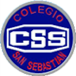 Evaluación N° 3 Segundo Semestre “Matemática  Segundo Básico”Nombre: __________________________________________Fecha de Entrega: 20-11-201. Observa las imágenes, resuelve las sumas reiteradas y transfórmalas a multiplicación2.- Completa las tablas siguiendo las secuencias de 2 en 2, 5 en 5 y 10 en 10 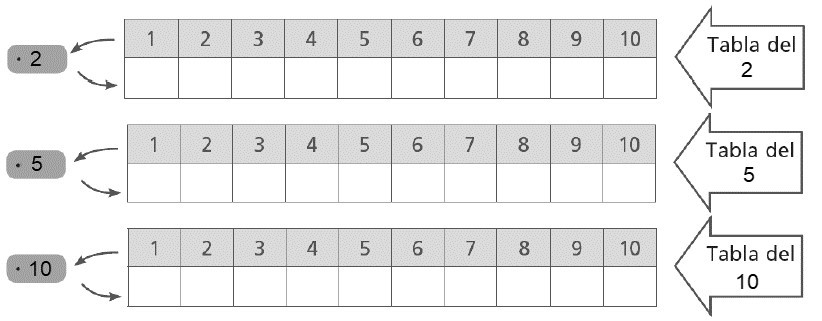 3.- Resuelve los problemas usando las tablas del 2, 5 y 10Compré cinco pasteles. Cada pastel tiene tres fresas. ¿Cuántas fresas hay en total?  Tengo dos estantes. En cada estante hay cuatro libros. ¿Cuántos libros hay en total? c. Tengo diez amigos. Cada amigo comió un  chocolate. ¿Cuántos chocolates comieron en total? A. 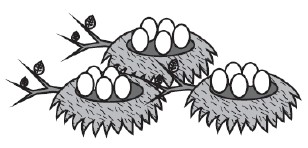 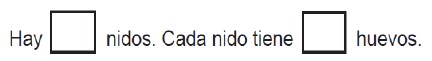 SUMA: ______ + ______ + ______ = ______ MULTIPLICACIÓN: ______ X ______ = _______ B.  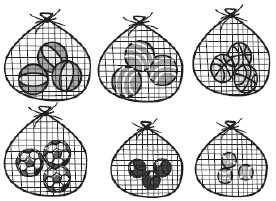 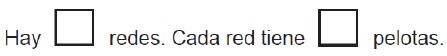 SUMA: ____ + ____ + ____ + ____ + ____ + ____ = ______ MULTIPLICACIÓN: ______ X ______ = _______ Datos: (DIBUJA)Operatoria: Respuesta: ______ x ______ = _____ Datos: (DIBUJA)Operatoria: Respuesta: ______ x ______ = _______ Datos: (DIBUJA)Operatoria: Respuesta: ____ x ____ = ______